Publicado en España el 16/02/2024 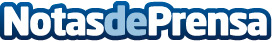 La ascensión de la información digital en la sociedad moderna, por Canal PrensaEn la era digital en la que se vive actualmente, la información se ha convertido en un recurso invaluable que impregna todos los aspectos de la vida diariaDatos de contacto:Canal PrensaLa ascensión de la información digital en la sociedad moderna624 02 60 62Nota de prensa publicada en: https://www.notasdeprensa.es/la-ascension-de-la-informacion-digital-en-la_1 Categorias: Nacional Comunicación Marketing Madrid Innovación Tecnológica Actualidad Empresarial http://www.notasdeprensa.es